ОФИЦИАЛЬНОЕ ОПУБЛИКОВАНИЕ                                                                                                                                                            ПОСТАНОВЛЕНИЕ                                   Администрации сельского поселения Черновка                                                           от 31.08.2021   № 71О внесении изменений в постановление Администрации сельского поселения Черновка от 27.04.2018 №47 «Об утверждении муниципальной программы «Дорожная деятельность в сельском поселении Черновка муниципального района Кинель-Черкасский Самарской области» на 2019-2024 годы»Руководствуясь распоряжением Администрации поселения Черновка от 30.08.2021 № 32 «О разработке проектов постановлений Администрации поселения Черновка «О внесении изменений в муниципальные программы сельского поселения Черновка Кинель-Черкасского района Самарской области», ПОСТАНОВЛЯЮ:	1. Внести в постановление Администрации сельского поселения Черновка от 27.04.2018 №47 «Об утверждении муниципальной программы «Дорожная деятельность в сельском поселении Черновка муниципального района Кинель-Черкасский Самарской области» на 2019-2024 годы» следующие изменения:в муниципальной программе «Дорожная деятельность в сельском поселении Черновка муниципального района Кинель-Черкасский Самарской области» на 2019-2024 годы (далее – муниципальная программа):в паспорте муниципальной программы:«Общий объем бюджетных ассигнований на реализацию муниципальной программы составляет 14513,4 тыс. рублей, в том числе по годам:2019 год – 3930,3 тыс. рублей;2020 год – 5747,1 тыс. рублей;2021 год – 1680,4 тыс. рублей;2022 год – 1279,8 тыс. рублей;2023 год – 595,4 тыс. рублей;2024 год – 1280,4 тыс. рублей*;Из них:- за счет средств областного бюджета – 6200,0 тыс. рублей, в том числе по годам:2019 год – 2000,0 тыс. рублей;2020 год – 4200,0 тыс. рублей;2021 год – 0,0 тыс. рублей;2023 год – 0,0 тыс. рублей;2024 год – 0,0 тыс. рублей;- за счет средств бюджета района в 2021 году – 350,0 тыс. рублей,- за счет средств бюджета поселения – 7963,4 тыс. рублей, в том числе по годам:2019 год – 1930,3 тыс. рублей;2020 год – 1547,1 тыс. рублей;2021 год – 1330,4 тыс. рублей;2022 год – 1279,8 тыс. рублей;2023 год – 595,4 тыс. рублей;2024 год – 1280,4 тыс. рублей*.*Финансирование основных мероприятий муниципальной программы в 2024 году носит прогнозный характер».в тексте муниципальной программы:	абзац 5 раздела 6 «Информация о ресурсном обеспечении муниципальной программы» изложить в следующей редакции:«Общий объем бюджетных ассигнований на реализацию муниципальной программы составляет 14513,4 тыс. рублей, в том числе по годам:2019 год – 3930,3 тыс. рублей;2020 год – 5747,1 тыс. рублей;2021 год – 1680,4 тыс. рублей;2022 год – 1279,8 тыс. рублей;2023 год – 595,4 тыс. рублей;2024 год – 1280,4 тыс. рублей*;Из них:- за счет средств областного бюджета – 6200,0 тыс. рублей, в том числе по годам:2019 год – 2000,0 тыс. рублей;2020 год – 4200,0 тыс. рублей;2021 год – 0,0 тыс. рублей;2022 год – 0,0 тыс. рублей;2023 год – 0,0 тыс. рублей;2024 год – 0,0 тыс. рублей;- за счет средств бюджета района в 2021 году – 350,0 тыс. рублей,- за счет средств бюджета поселения – 7963,4 тыс. рублей, в том числе по годам:2019 год – 1930,3 тыс. рублей;2020 год – 1547,1 тыс. рублей;2021 год – 1330,4 тыс. рублей;2022 год – 1279,8 тыс. рублей;2023 год – 595,4 тыс. рублей;2024 год – 1280,4 тыс. рублей*.*Финансирование основных мероприятий муниципальной программы в 2024 году носит прогнозный характер».приложение 1 к муниципальной программе изложить в редакции приложения к настоящему постановлению.2.Контроль за выполнением настоящего постановления оставляю за собой.3.Опубликовать настоящее постановление в газете «Черновские вести».4.Настоящее постановление вступает в силу со дня его официального опубликования.А.Е.Казаев, Глава сельского поселения Черновка                                                                                                                                                 Приложениек постановлению Администрации поселения Черновка от 31.08.2021 №71Приложение 1к муниципальной программе «Дорожная деятельностьв сельском поселении Черновка муниципального районаКинель-Черкасский Самарской области» на 2019-2024 годыПеречень основных мероприятий муниципальной программы «Дорожная деятельность в сельском поселении Черновка муниципального района Кинель-Черкасский Самарской области» на 2019-2024 годыПОСТАНОВЛЕНИЕ                                   Администрации сельского поселения Черновка                                                           от 31.08.2021   № 73О внесении изменений в постановление Администрации сельского поселения Черновка от 27.04.2018 №48 «Об утверждении муниципальной программы «Благоустройство сельского поселения Черновка муниципального района Кинель-Черкасский Самарской области» на 2019-2024 годы»Руководствуясь распоряжением Администрации поселения Черновка от 30.08.2021  №32 «О разработке проектов постановлений Администрации поселения Черновка «О внесении изменений в муниципальные программы сельского поселения Черновка Кинель-Черкасского района Самарской области», ПОСТАНОВЛЯЮ:	1. Внести в постановление Администрации сельского поселения Черновка от 27.04.2018 №48 «Об утверждении муниципальной программы «Благоустройство сельского поселения Черновка муниципального района Кинель-Черкасский Самарской области» на 2019-2024 годы» следующие изменения:в муниципальной программе «Благоустройство сельского поселения Черновка муниципального района Кинель-Черкасский Самарской области» на 2019-2024 годы (далее – муниципальная программа):в паспорте муниципальной программы:раздел «Объемы бюджетных ассигнований муниципальной программы» изложить в следующей редакции: «Общий объем бюджетных ассигнований на реализацию муниципальной программы составляет 9798,0 тыс. рублей, в том числе по годам:2019 год – 3872,7 тыс. рублей;2020 год – 3789,0 тыс. рублей;2021 год – 2136,3 тыс. рублей;2022 год – 0,0 тыс. рублей;2023 год – 0,0 тыс. рублей;2024 год – 0,0 тыс. рублей.Из них:- за счет средств областного бюджета в 2019 году – 1029,9 тыс. рублей, в том числе за счет стимулирующих субсидий, предоставляемых из областного бюджета с учетом выполнения показателей социально-экономического развития, составляет 1029,9 тыс. рублей,- за счет средств бюджета района – 1100,0 тыс. рублей, в том числе по годам:2019 год – 300,0 тыс. рублей;2020 год – 800,0 тыс. рублей;2021 год – 0,0 тыс. рублей;2022 год – 0,0 тыс. рублей;2023 год – 0,0 тыс. рублей;2024 год – 0,0 тыс. рублей,- за счет средств бюджета поселения – 7603,1 тыс. рублей, по годам:2019 год – 2542,8 тыс. рублей;2020 год – 2989,0 тыс. рублей;2021 год – 2071,3 тыс. рублей;2022 год – 0,0 тыс. рублей;2023 год – 0,0 тыс. рублей;2024 год – 0,0 тыс. рублей;- за счет прочих безвозмездных поступлений в 2021 году – 65,0 тыс. рублей»;в тексте муниципальной программы:абзац 6 раздела 6 «Информация о ресурсном обеспечении муниципальной программы» изложить в следующей редакции:«Общий объем бюджетных ассигнований на реализацию муниципальной программы составляет 9798,0 тыс. рублей, в том числе по годам:2019 год – 3872,7 тыс. рублей;2020 год – 3789,0 тыс. рублей;2021 год – 2136,3 тыс. рублей;2022 год – 0,0 тыс. рублей;2023 год – 0,0 тыс. рублей;2024 год – 0,0 тыс. рублей.Из них:- за счет средств областного бюджета в 2019 году – 1029,9 тыс. рублей, в том числе за счет стимулирующих субсидий, предоставляемых из областного бюджета с учетом выполнения показателей социально-экономического развития, составляет 1029,9 тыс. рублей,- за счет средств бюджета района – 1100,0 тыс. рублей, в том числе по годам:2019 год – 300,0 тыс. рублей;2020 год – 800,0 тыс. рублей;2021 год – 0,0 тыс. рублей;2022 год – 0,0 тыс. рублей;2023 год – 0,0 тыс. рублей;2024 год – 0,0 тыс. рублей,- за счет средств бюджета поселения – 7603,1 тыс. рублей, по годам:2019 год – 2542,8 тыс. рублей;2020 год – 2989,0 тыс. рублей;2021 год – 2071,3 тыс. рублей;2022 год – 0,0 тыс. рублей;2023 год – 0,0 тыс. рублей;2024 год – 0,0 тыс. рублей;- за счет прочих безвозмездных поступлений в 2021 году – 65,0 тыс. рублей»;приложение 1 к муниципальной программе изложить в редакции приложения к настоящему постановлению.2.Контроль за выполнением настоящего постановления оставляю за собой.3.Опубликовать настоящее постановление в газете «Черновские вести».4.Настоящее постановление вступает в силу со дня его официального опубликования.Казаев А.Е., Глава сельского поселения ЧерновПриложение к постановлению Администрации поселения Черновка от 31.08.2021 № 73Приложение 1к муниципальной программе «Благоустройство сельского поселенияЧерновка муниципального района Кинель-ЧеркасскийСамарской области» на 2019-2024 годыПеречень основных мероприятий муниципальной программы «Благоустройство сельского поселения Черновка муниципального района Кинель-Черкасский Самарской области» на 2019-2024 годыИНФОРМАЦИЯ                                                                                    Внимание! Государственным и муниципальным органам (учреждениям), индивидуальным предпринимателям, юридическим и физическим лицам, зарегистрированным на территории Самарской области, осуществляющим обработку персональных данных.На основании пункта 1 части 3 статьи 23 Федерального закона от 27.07.2006 № 152-ФЗ «О персональных данных» Управление Федеральной службы по надзору в сфере связи, информационных технологий и массовых коммуникаций по Самарской области (далее - Управление), являясь уполномоченным органом по защите прав субъектов персональных данных, информирует о необходимости направить в адрес Управления уведомление об обработке персональных данных, предусмотренное статьей 22 Федерального закона от 27.07.2006 № 152-ФЗ «О персональных данных».Образец уведомления об обработке персональных данных и методические рекомендации по его заполнению размещены на сайте Федеральной службы по надзору в сфере связи, информационных технологий и массовых коммуникаций www.pd.rkn.gov.ru, а также на сайте Управления http://63.rkn.gov.ru/directions/p3152 .Уведомление об обработке персональных данных направляется один раз за время деятельности организации, не влечёт за собой каких-либо затрат и дополнительных обязательств. Проверить наличие Вашей организации в Реестре можно на Портале персональных данных: www.pd.rkn.gov.ru. Поиск рекомендуется осуществлять по ИНН. За непредставление уведомления об обработке персональных данных предусмотрена административная ответственность по ст. 19.7 КоАП РФ (непредставление сведений (информации)), которая влечет штраф от 3 000 до 5 000 рублей.Согласно ч 2.1  ст. 25 Федерального закона от 27.07.2006 года № 152-ФЗ «О персональных данных» операторы, которые осуществляли обработку персональных данных до 1 июля 2011 года и уже занесены в Реестр операторов, осуществляющих обработку персональных данных, обязаны представить в уполномоченный орган по защите прав субъектов персональных данных информационное письмо о внесении изменений в реестр, содержащее сведения, указанные в пунктах 5, 7.1, 10 и 11 части 3 статьи 22 Федерального закона от 27.07.2006 № 152-ФЗ «О персональных данных»", а с 1 сентября 2015 года с учетом требований статьи 2 Федерального закона от 21.07.2014 № 242-ФЗ «О внесении изменений в отдельные законодательные акты Российской Федерации в части уточнения порядка обработки персональных данных в информационно-телекоммуникационных сетях» - сведения о месте нахождения базы данных информации, содержащей персональные данные граждан Российской Федерации.Телефон «горячей линии» для операторов, осуществляющих обработку персональных данных: 8 (846) 250-05-83, 250-05-82.                                                             ПОЗДРАВЛЕНИЕ                             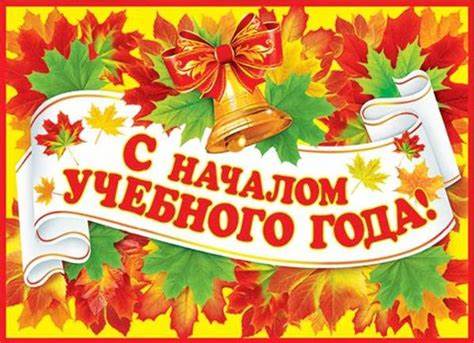 Администрация и депутаты сельского поселения Черновка муниципального района Кинель-Черкасский Самарской области поздравляют всех школьников, педагогический коллектив, родителей  сельского поселения С ДНЕМ ЗНАНИЙ, С НОВЫМ  УЧЕБНЫМ  ГОДОМ!Пускай этот год принесет множество новых открытий,  каждый день будет ярким,   запоминающимся, плодотворным и наполнится только положительными результатами, новым опытом и отличным настроением.Соучредители газеты «Черновские вести»: Администрация сельского поселения Черновка муниципального района Кинель-Черкасский Самарской области, Собрание представителей сельского поселения Черновка муниципального района Кинель-Черкасский Самарской области.Издатель Администрация сельского поселения Черновка муниципального района Кинель-Черкасский                                                                            Самарской области.         Адрес редакции: Самарская обл., Кинель-Черкасский р-н, с. Черновка, ул. Школьная, 30. тел. 2-66-43                                                               Email:adm.s.p.chernowka@yandex.ru                                                  Газета выпускается не реже одного раза в месяц.                                                             Газета распространяется бесплатно.                                                                                    Тираж 50 экз.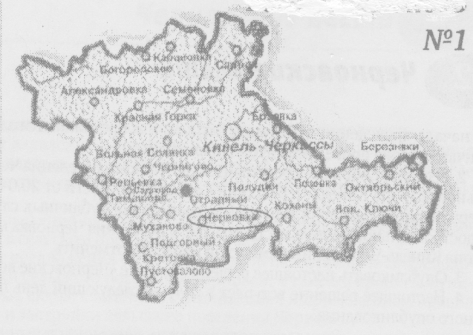 Газета Администрации сельского поселения Черновкамуниципального района Кинель -Черкасский Самарской области№ 49 (365)31 августа 2021 года№ п/пНаименование цели, задачи, основного мероприятияОтветственные исполнители (соисполнители) основного мероприятияСрок реализацииФорма бюджетных ассигнованийОбъем финансирования по годам, тыс. рублей Объем финансирования по годам, тыс. рублей Объем финансирования по годам, тыс. рублей Объем финансирования по годам, тыс. рублей Объем финансирования по годам, тыс. рублей Объем финансирования по годам, тыс. рублей Объем финансирования по годам, тыс. рублей Источники финансированияОжидаемый результат№ п/пНаименование цели, задачи, основного мероприятияОтветственные исполнители (соисполнители) основного мероприятияСрок реализацииФорма бюджетных ассигнований201920202021202220232024Всего Источники финансированияОжидаемый результатЦель. Развитие дорожно-транспортной инфраструктуры и обеспечение безопасных условий дорожного движенияЦель. Развитие дорожно-транспортной инфраструктуры и обеспечение безопасных условий дорожного движенияЦель. Развитие дорожно-транспортной инфраструктуры и обеспечение безопасных условий дорожного движенияЦель. Развитие дорожно-транспортной инфраструктуры и обеспечение безопасных условий дорожного движенияЦель. Развитие дорожно-транспортной инфраструктуры и обеспечение безопасных условий дорожного движенияЦель. Развитие дорожно-транспортной инфраструктуры и обеспечение безопасных условий дорожного движенияЦель. Развитие дорожно-транспортной инфраструктуры и обеспечение безопасных условий дорожного движенияЦель. Развитие дорожно-транспортной инфраструктуры и обеспечение безопасных условий дорожного движенияЦель. Развитие дорожно-транспортной инфраструктуры и обеспечение безопасных условий дорожного движенияЦель. Развитие дорожно-транспортной инфраструктуры и обеспечение безопасных условий дорожного движенияЦель. Развитие дорожно-транспортной инфраструктуры и обеспечение безопасных условий дорожного движенияЦель. Развитие дорожно-транспортной инфраструктуры и обеспечение безопасных условий дорожного движенияЦель. Развитие дорожно-транспортной инфраструктуры и обеспечение безопасных условий дорожного движенияЦель. Развитие дорожно-транспортной инфраструктуры и обеспечение безопасных условий дорожного движенияЦель. Развитие дорожно-транспортной инфраструктуры и обеспечение безопасных условий дорожного движенияЗадача 1. Улучшение технического состояния автомобильных дорог общего пользования местного значения находящихся в границах населённых пунктов сельского поселения ЧерновкаЗадача 1. Улучшение технического состояния автомобильных дорог общего пользования местного значения находящихся в границах населённых пунктов сельского поселения ЧерновкаЗадача 1. Улучшение технического состояния автомобильных дорог общего пользования местного значения находящихся в границах населённых пунктов сельского поселения ЧерновкаЗадача 1. Улучшение технического состояния автомобильных дорог общего пользования местного значения находящихся в границах населённых пунктов сельского поселения ЧерновкаЗадача 1. Улучшение технического состояния автомобильных дорог общего пользования местного значения находящихся в границах населённых пунктов сельского поселения ЧерновкаЗадача 1. Улучшение технического состояния автомобильных дорог общего пользования местного значения находящихся в границах населённых пунктов сельского поселения ЧерновкаЗадача 1. Улучшение технического состояния автомобильных дорог общего пользования местного значения находящихся в границах населённых пунктов сельского поселения ЧерновкаЗадача 1. Улучшение технического состояния автомобильных дорог общего пользования местного значения находящихся в границах населённых пунктов сельского поселения ЧерновкаЗадача 1. Улучшение технического состояния автомобильных дорог общего пользования местного значения находящихся в границах населённых пунктов сельского поселения ЧерновкаЗадача 1. Улучшение технического состояния автомобильных дорог общего пользования местного значения находящихся в границах населённых пунктов сельского поселения ЧерновкаЗадача 1. Улучшение технического состояния автомобильных дорог общего пользования местного значения находящихся в границах населённых пунктов сельского поселения ЧерновкаЗадача 1. Улучшение технического состояния автомобильных дорог общего пользования местного значения находящихся в границах населённых пунктов сельского поселения ЧерновкаЗадача 1. Улучшение технического состояния автомобильных дорог общего пользования местного значения находящихся в границах населённых пунктов сельского поселения ЧерновкаЗадача 1. Улучшение технического состояния автомобильных дорог общего пользования местного значения находящихся в границах населённых пунктов сельского поселения ЧерновкаЗадача 1. Улучшение технического состояния автомобильных дорог общего пользования местного значения находящихся в границах населённых пунктов сельского поселения Черновка1.11.Ремонт дорог местного значенияАдминистрация сельского поселения Черновка2019-2024Иные закупки товаров, работ и услуг для обеспечения государственных (муниципальных) нужд230,42000,0207,04200,064,0-100,0-100,0-100,0-801,46200,0Средства из бюджета поселенияСредства из областного бюджетаУвеличение протяженности отремонтированных автодорог в границах населенных пунктов сельского поселения Черновка1.22.Грейдерование и отсыпка дорог местного значенияАдминистрация сельского поселения Черновка2019-2024Иные закупки товаров, работ и услуг для обеспечения государственных (муниципальных) нужд1252,4-860,5-945,2350,0590,2---590,2-4238,5350,0Средства из бюджета поселенияСредства из бюджета районаСнижение аварийности на дорогах1.33.Содержание дорог местного значенияАдминистрация сельского поселения Черновка2019-2024Иные закупки товаров, работ и услуг для обеспечения государственных (муниципальных) нужд397,5430,1321,2589,6495,4590,22824,0Средства из бюджета поселенияСнижение аварийности на дорогах1.46.Строительство тротуара (пешеходной дорожки)Администрация сельского поселения Черновка2020Обеспечение безопасности пешеходовЗадача 2. Контроль качества содержания автомобильных дорог и выполнения подрядными организациями требований муниципальных контрактовЗадача 2. Контроль качества содержания автомобильных дорог и выполнения подрядными организациями требований муниципальных контрактовЗадача 2. Контроль качества содержания автомобильных дорог и выполнения подрядными организациями требований муниципальных контрактовЗадача 2. Контроль качества содержания автомобильных дорог и выполнения подрядными организациями требований муниципальных контрактовЗадача 2. Контроль качества содержания автомобильных дорог и выполнения подрядными организациями требований муниципальных контрактовЗадача 2. Контроль качества содержания автомобильных дорог и выполнения подрядными организациями требований муниципальных контрактовЗадача 2. Контроль качества содержания автомобильных дорог и выполнения подрядными организациями требований муниципальных контрактовЗадача 2. Контроль качества содержания автомобильных дорог и выполнения подрядными организациями требований муниципальных контрактовЗадача 2. Контроль качества содержания автомобильных дорог и выполнения подрядными организациями требований муниципальных контрактовЗадача 2. Контроль качества содержания автомобильных дорог и выполнения подрядными организациями требований муниципальных контрактовЗадача 2. Контроль качества содержания автомобильных дорог и выполнения подрядными организациями требований муниципальных контрактовЗадача 2. Контроль качества содержания автомобильных дорог и выполнения подрядными организациями требований муниципальных контрактовЗадача 2. Контроль качества содержания автомобильных дорог и выполнения подрядными организациями требований муниципальных контрактовЗадача 2. Контроль качества содержания автомобильных дорог и выполнения подрядными организациями требований муниципальных контрактовЗадача 2. Контроль качества содержания автомобильных дорог и выполнения подрядными организациями требований муниципальных контрактов2.14.Приобретение, установка и дислокация дорожных знаков, искусственной неровности  на дорогеАдминистрация сельского поселения Черновка2019-2024Снижение уровня аварийности и сокращения числа пострадавших в результате ДТП2.25.Изготовление проектно-сметной документации, техническая инвентаризация, межеваниеАдминистрация сельского поселения Черновка2019-2024Повышение безопасности дорожного движения в населенных пунктах поселения2.58. Приведение пешеходного перехода в соответствие требованиям федерального законодательстваАдминистрация сельского поселения Черновка2019-2024Иные закупки товаров, работ и услуг для обеспечения государственных (муниципальных) нужд50,049,5----99,5Средства из бюджета поселенияПовышение безопасности дорожного движения в населенных пунктах поселенияИТОГО3930,35747,11680,41279,8595,41280,414513,4№ п/пНаименование цели, задачи, основного мероприятияОтветственные исполнители (соисполнители) основного мероприятияСрок реализа-цииФорма бюджетных ассигнованийОбъем финансирования по годам, тыс. рублей Объем финансирования по годам, тыс. рублей Объем финансирования по годам, тыс. рублей Объем финансирования по годам, тыс. рублей Объем финансирования по годам, тыс. рублей Объем финансирования по годам, тыс. рублей Объем финансирования по годам, тыс. рублей Источники финансированияОжидаемый результат№ п/пНаименование цели, задачи, основного мероприятияОтветственные исполнители (соисполнители) основного мероприятияСрок реализа-цииФорма бюджетных ассигнований201920202021202220232024ВсегоИсточники финансированияОжидаемый результатЦель: Выполнение мероприятий комплексного благоустройства сельского поселения, с целью создания наилучших социально-бытовых условий проживания населенияЦель: Выполнение мероприятий комплексного благоустройства сельского поселения, с целью создания наилучших социально-бытовых условий проживания населенияЦель: Выполнение мероприятий комплексного благоустройства сельского поселения, с целью создания наилучших социально-бытовых условий проживания населенияЦель: Выполнение мероприятий комплексного благоустройства сельского поселения, с целью создания наилучших социально-бытовых условий проживания населенияЦель: Выполнение мероприятий комплексного благоустройства сельского поселения, с целью создания наилучших социально-бытовых условий проживания населенияЦель: Выполнение мероприятий комплексного благоустройства сельского поселения, с целью создания наилучших социально-бытовых условий проживания населенияЦель: Выполнение мероприятий комплексного благоустройства сельского поселения, с целью создания наилучших социально-бытовых условий проживания населенияЦель: Выполнение мероприятий комплексного благоустройства сельского поселения, с целью создания наилучших социально-бытовых условий проживания населенияЦель: Выполнение мероприятий комплексного благоустройства сельского поселения, с целью создания наилучших социально-бытовых условий проживания населенияЦель: Выполнение мероприятий комплексного благоустройства сельского поселения, с целью создания наилучших социально-бытовых условий проживания населенияЦель: Выполнение мероприятий комплексного благоустройства сельского поселения, с целью создания наилучших социально-бытовых условий проживания населенияЦель: Выполнение мероприятий комплексного благоустройства сельского поселения, с целью создания наилучших социально-бытовых условий проживания населенияЦель: Выполнение мероприятий комплексного благоустройства сельского поселения, с целью создания наилучших социально-бытовых условий проживания населенияЦель: Выполнение мероприятий комплексного благоустройства сельского поселения, с целью создания наилучших социально-бытовых условий проживания населенияЗадача 1. Повышение срока службы инженерных сетейЗадача 1. Повышение срока службы инженерных сетейЗадача 1. Повышение срока службы инженерных сетейЗадача 1. Повышение срока службы инженерных сетейЗадача 1. Повышение срока службы инженерных сетейЗадача 1. Повышение срока службы инженерных сетейЗадача 1. Повышение срока службы инженерных сетейЗадача 1. Повышение срока службы инженерных сетейЗадача 1. Повышение срока службы инженерных сетейЗадача 1. Повышение срока службы инженерных сетейЗадача 1. Повышение срока службы инженерных сетейЗадача 1. Повышение срока службы инженерных сетейЗадача 1. Повышение срока службы инженерных сетейЗадача 1. Повышение срока службы инженерных сетей1.11.Содержание и обслуживание наружных сетей уличного освещенияАдминистрация сельского поселения Черновка2019-2024Иные закупки товаров, работ и услуг для обеспечения государственных (муниципальных) нуждУплата налогов, сборов и иных платежей503,0503,0300,01663,41,0-800,01578,4---1641,9-------------503,0503,01100,04883,71,0Средства из областного бюджета – всего:в т.ч., за счёт стимулирующих субсидийСредства из бюджета районаСредства из бюджета поселенияЗамена ламп уличного освещенияЗадача 2. Приведение в качественное состояние элементов благоустройства населенных пунктовЗадача 2. Приведение в качественное состояние элементов благоустройства населенных пунктовЗадача 2. Приведение в качественное состояние элементов благоустройства населенных пунктовЗадача 2. Приведение в качественное состояние элементов благоустройства населенных пунктовЗадача 2. Приведение в качественное состояние элементов благоустройства населенных пунктовЗадача 2. Приведение в качественное состояние элементов благоустройства населенных пунктовЗадача 2. Приведение в качественное состояние элементов благоустройства населенных пунктовЗадача 2. Приведение в качественное состояние элементов благоустройства населенных пунктовЗадача 2. Приведение в качественное состояние элементов благоустройства населенных пунктовЗадача 2. Приведение в качественное состояние элементов благоустройства населенных пунктовЗадача 2. Приведение в качественное состояние элементов благоустройства населенных пунктовЗадача 2. Приведение в качественное состояние элементов благоустройства населенных пунктовЗадача 2. Приведение в качественное состояние элементов благоустройства населенных пунктовЗадача 2. Приведение в качественное состояние элементов благоустройства населенных пунктов2.13.Проведение отдельных видов работ по ремонту многоквартирных домов и благоустройству их дворовых территорийАдминистрация сельского поселения Черновка2019-2024Улучшение технического состояния отдельных объектов благоустройства2.24.Содержание военно-исторических мемориальных комплексов (памятников), территорий захоронения участников Великой Отечественной войныАдминистрация сельского поселения Черновка2019-2024Иные закупки товаров, работ и услуг для обеспечения государственных (муниципальных) нужд-114,9230,0---344,9Средства из бюджета поселенияУлучшение технического состояния отдельных объектов благоустройстваЗадача 3. Улучшение санитарного и экологического состояния поселенияЗадача 3. Улучшение санитарного и экологического состояния поселенияЗадача 3. Улучшение санитарного и экологического состояния поселенияЗадача 3. Улучшение санитарного и экологического состояния поселенияЗадача 3. Улучшение санитарного и экологического состояния поселенияЗадача 3. Улучшение санитарного и экологического состояния поселенияЗадача 3. Улучшение санитарного и экологического состояния поселенияЗадача 3. Улучшение санитарного и экологического состояния поселенияЗадача 3. Улучшение санитарного и экологического состояния поселенияЗадача 3. Улучшение санитарного и экологического состояния поселенияЗадача 3. Улучшение санитарного и экологического состояния поселенияЗадача 3. Улучшение санитарного и экологического состояния поселенияЗадача 3. Улучшение санитарного и экологического состояния поселенияЗадача 3. Улучшение санитарного и экологического состояния поселения3.17.Организация и содержание мест захороненияАдминистрация сельского поселения Черновка2019-2024Уплата налогов, сборов и иных платежей1,0-----1,0Средства из бюджета поселенияПовышение уровня эстетики поселения3.28.Прочие мероприятия по благоустройствуАдминистрация сельского поселения Черновка2019-2024Иные закупки товаров, работ и услуг для обеспечения государственных (муниципальных) нужд526,9526,9842,5-1285,2-199,4------526,9526,92327,1Средства из областного бюджета – всего:в т.ч., за счёт стимулирующих субсидийСредства из бюджета поселения Повышение уровня эстетики поселения3.310.Предоставление иных межбюджетных трансфертов бюджету муниципального района из бюджета сельского поселенияАдминистрация сельского поселения Черновка2019-2024Иные межбюджетные трансферты-10,5----10,5Средства из бюджета поселенияПовышение уровня эстетики поселения3.411.Улучшение технического состояния отдельных объектов благоустройства (установка детской площадки)Администрация сельского поселения Черновка2019-2024Повышение уровня эстетики поселения3.512.Установка и содержание камер видеонаблюдения на общественных территорияхАдминистрация сельского поселения Черновка2019-2024Иные закупки товаров, работ и услуг для обеспечения государственных (муниципальных) нужд34,9-----34,9Средства из бюджета поселенияПовышение уровня эстетики поселения13.Строительство детской спортивной площадки в с.Черновка по ул.СадовойАдминистрация сельского поселения Черновка2021Иные закупки товаров, работ и услуг для обеспечения государственных (муниципальных) нужд65,065,0Прочие безвозмездные поступленияПовышение уровня эстетики поселенияИТОГО3872,73789,02136,30,00,00,09798,0